Azerbajdzsán-Georgia – kaukázusi körutazáscsoportos körutazás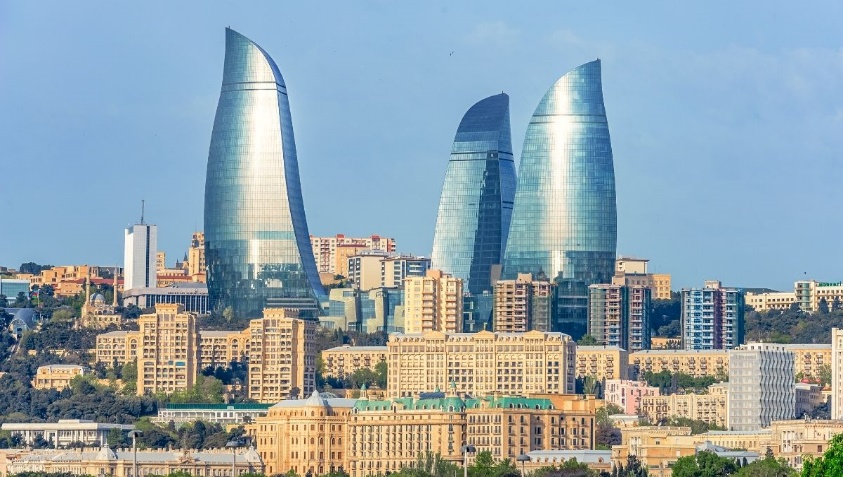 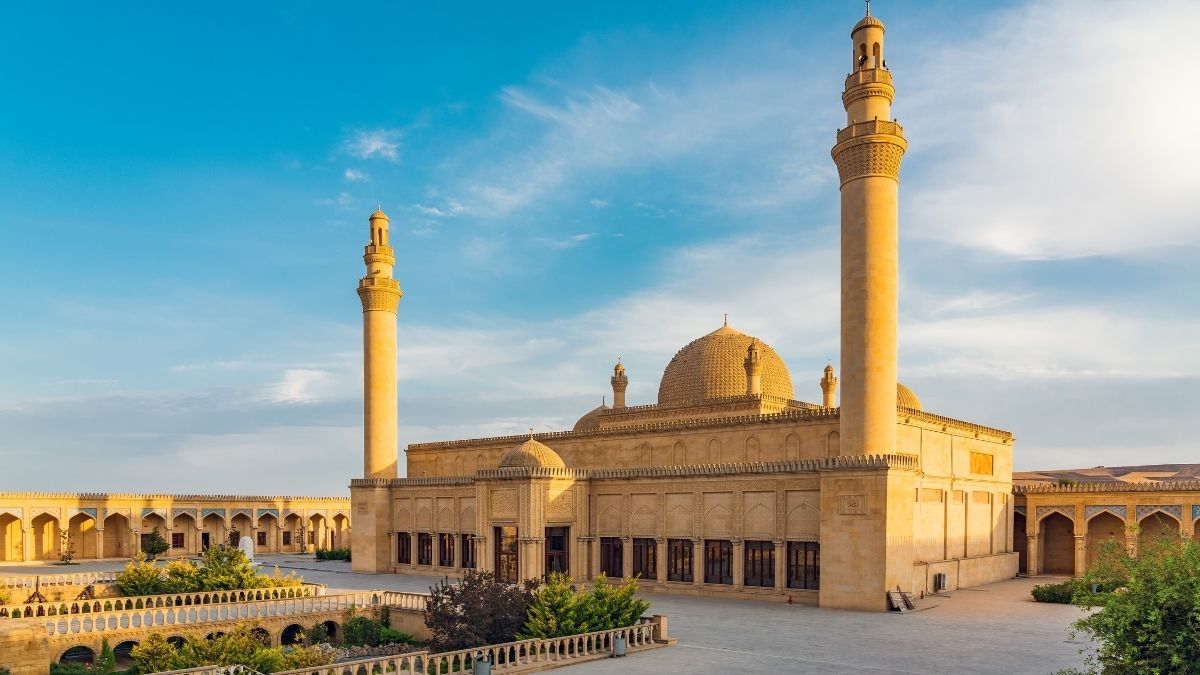 2024. szeptember 1-10. (10 nap / 9 éjszaka)849.000 Ft-tól/főBaku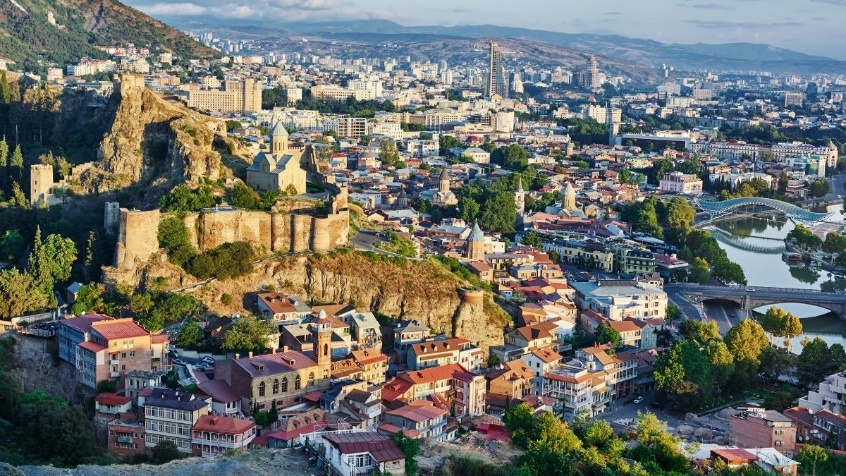 GobusztánAbsheron-félszigetShekiKondoliTbilisiSztepancmindaGergetiMchetaGoriUpliszciheA részvételi díj az alábbi szolgáltatások árát tartalmazza: utazás menetrend szerinti repülőjáratokkal Budapest – Baku és Tbilisi – Budapest útvonalon, turista osztályon, 1 db feladott poggyásszal, utazás a körutazás során autóbusszal, 9 éjszakai szállás helyi besorolás szerinti négycsillagos szállodák kétágyas szobáiban (melyből 1 éjszaka az elutazás napján van és a menetrend függvényében a szállodában tartózkodás nem teljes éjszaka), félpanziós ellátás (8 alkalommal reggeli, 7 alkalommal ebéd és 1 alkalommal vacsora), a leírás szerinti programok a szükséges belépőkkel, magyar idegenvezető. A részvételi díj nem tartalmazza: vízumdíj, baleset-, betegség- és poggyászbiztosítás, útlemondási biztosítás.Minimum létszám: 20 főTovábbi részletekről és a beutazási feltételekről érdeklődjék irodánkban!